ALCALDIA MUNICIPAL DE USULUTÁN Proyecto de empedrado y fraguado en calle principal de Col. Cruz, obra que beneficia a los residentes de la zona.Fecha de ejecución: 19 de febrero 2020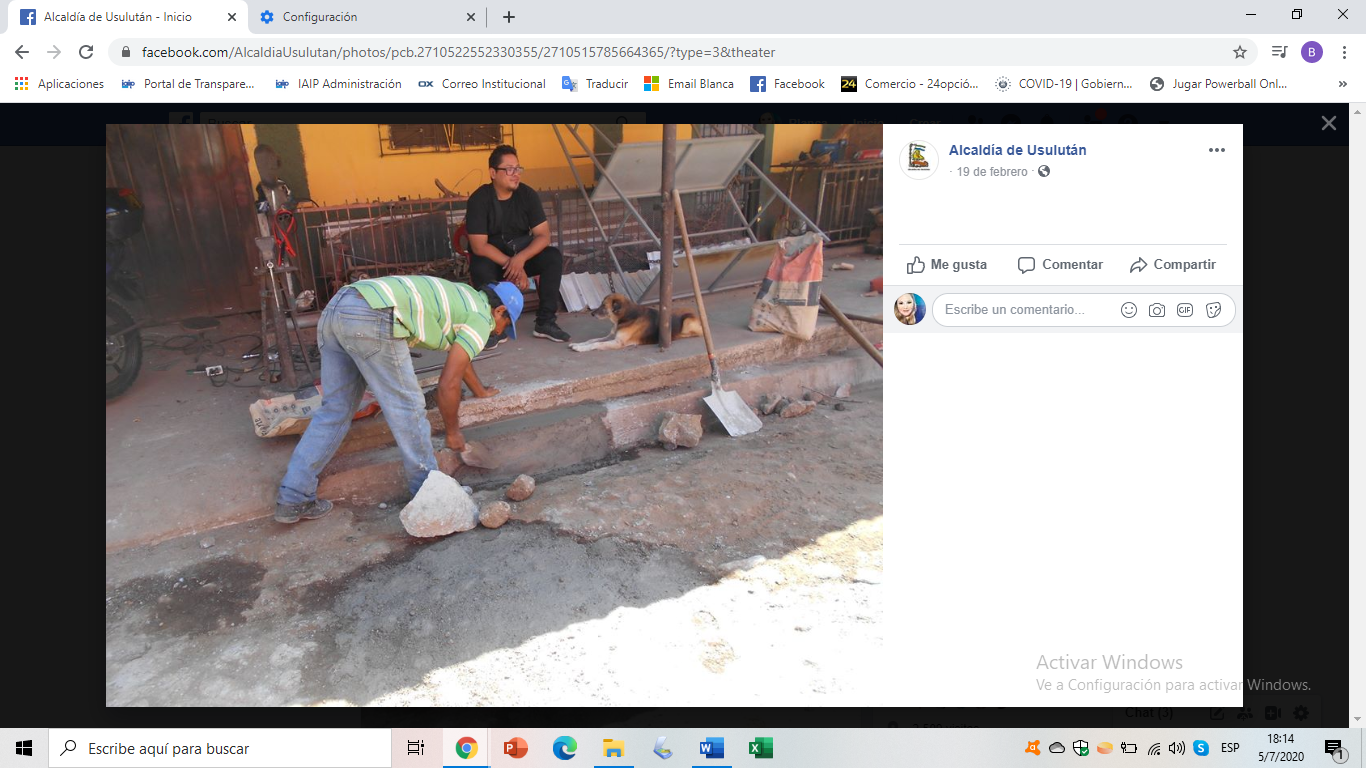 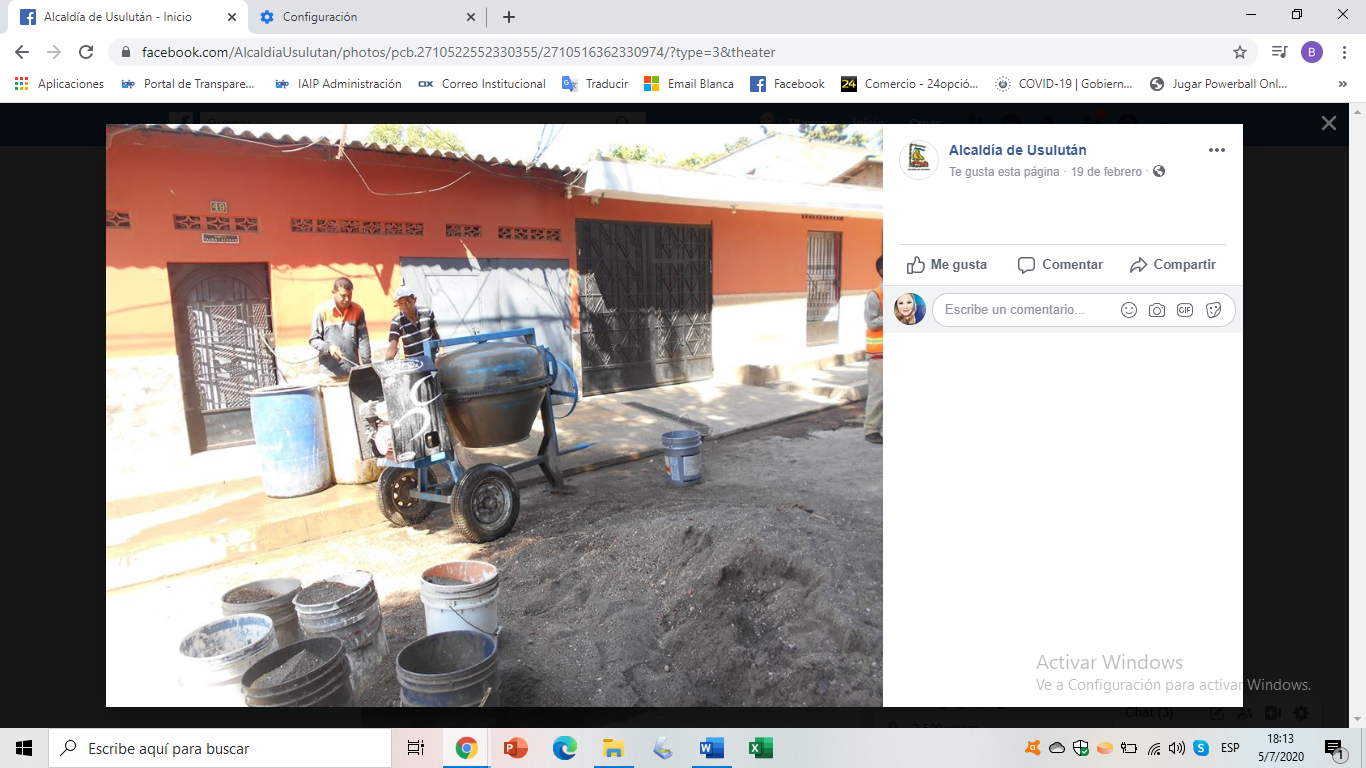 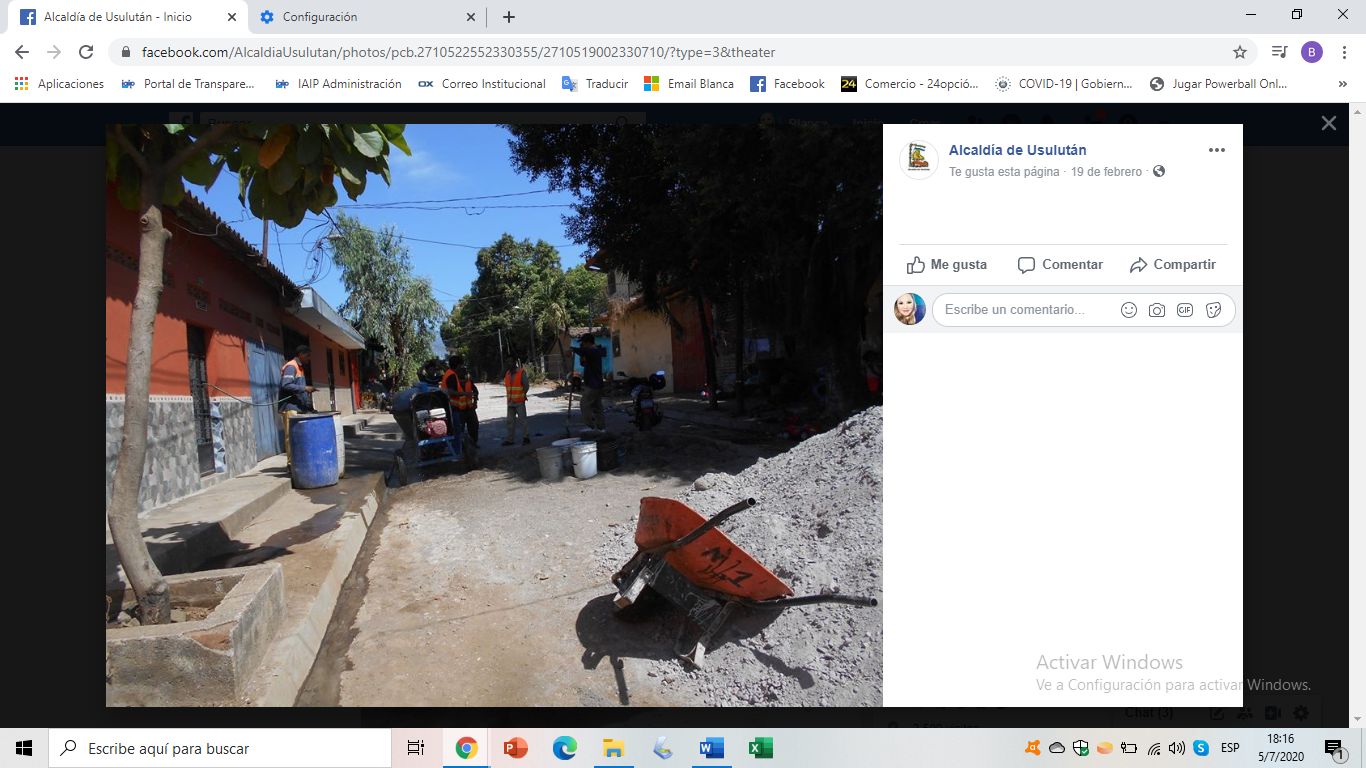 